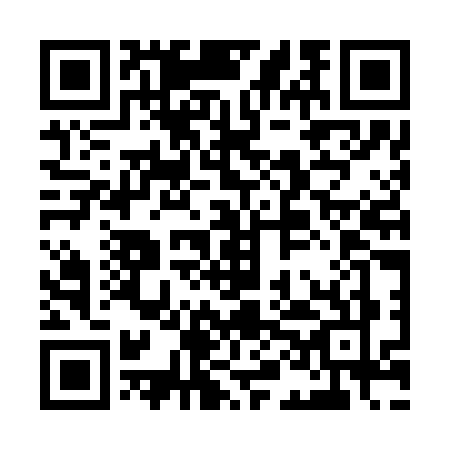 Prayer times for Pedro Canario, BrazilWed 1 May 2024 - Fri 31 May 2024High Latitude Method: NonePrayer Calculation Method: Muslim World LeagueAsar Calculation Method: ShafiPrayer times provided by https://www.salahtimes.comDateDayFajrSunriseDhuhrAsrMaghribIsha1Wed4:405:5411:372:545:206:302Thu4:405:5411:372:545:196:293Fri4:405:5511:372:535:196:294Sat4:405:5511:372:535:186:295Sun4:415:5511:372:535:186:286Mon4:415:5611:372:525:176:287Tue4:415:5611:372:525:176:278Wed4:415:5611:362:525:166:279Thu4:425:5711:362:515:166:2710Fri4:425:5711:362:515:166:2611Sat4:425:5711:362:515:156:2612Sun4:425:5811:362:515:156:2613Mon4:435:5811:362:505:146:2614Tue4:435:5811:362:505:146:2515Wed4:435:5911:362:505:146:2516Thu4:435:5911:362:505:136:2517Fri4:446:0011:362:505:136:2518Sat4:446:0011:362:495:136:2519Sun4:446:0011:372:495:136:2420Mon4:446:0111:372:495:126:2421Tue4:456:0111:372:495:126:2422Wed4:456:0111:372:495:126:2423Thu4:456:0211:372:495:126:2424Fri4:466:0211:372:495:126:2425Sat4:466:0311:372:485:116:2426Sun4:466:0311:372:485:116:2427Mon4:466:0311:372:485:116:2428Tue4:476:0411:372:485:116:2429Wed4:476:0411:382:485:116:2430Thu4:476:0411:382:485:116:2431Fri4:486:0511:382:485:116:24